Witam Was serdecznie i cieplutko pozdrawiam!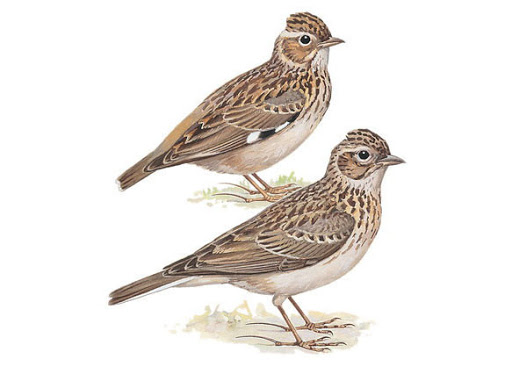 PROPOZYCJE ZADAŃ DO WYKONANIAWtorek 14 kwietnia 2020 r.                                             Temat: GDZIE BUDOWAĆ GNIAZDO? Drogie Dzieci, dzisiaj poznamy ptaki, które powróciły do nas wiosną z ciepłych krajów. Po obejrzeniu prezentacji spróbuj podzielić ich nazwy na sylaby lub na głoski (bocian, skowronek, jaskółka, kukułka, żuraw, dudek, wilga, słowik, szpak, czajka): https://slideplayer.pl/slide/17013984/A teraz czas na piosenkę Wołanie wiosny. Posłuchaj uważnie:https://www.youtube.com/watch?v=FEO3PhEDwgsI. Dzisiaj w drodze do przedszkolajuż zielone były pola,a bociany klekotały,bo na łąkę przyleciały.Ref.: Zielona wiosenka nas woła,zielona panienka wesoła.W oczy świeci nam złotym słońcemi rozrzuca kwiaty pachnące. (2x)II. Na gałązkach pierwsze pąki,a na pąkach pierwsze bąki.Żabki skaczą, a skowronekśpiewa jak srebrzysty dzwonek.Ref.: Zielona wiosenka…III. Na spacerze zobaczymy,czy już nigdzie nie ma zimy.Teraz wiosna rządzić będzie,z czego bardzo się cieszymy!Ref.: Zielona wiosenka…Spróbuj teraz odpowiedzieć na poniższe pytania:− O jakiej porze roku jest ta piosenka? Po czym poznajemy, że nastaje wiosna?− Gdzie przyleciały bociany? Co robiły?Zabawa bieżna – Powroty ptaków - dzieci są ptakami. Wracają z Afryki, Azji, biegają w różnych kierunkach z rozłożonymi na bok rękami, przy akompaniamencie piosenki Wołanie wiosny. Podczas przerwy w grze przykucają i odpoczywają przed dalszą podróżą. Dźwięki piosenki są sygnałem do dalszego biegu.Kolejne zadanie będzie do wykonania w kartach ćwiczeń cz. 3, str. 62, 63 Posłuchaj nazw ptaków i obejrzyj ich gniazda. Określ jakie są różnice i podobieństwa między gniazdami. Dokończ rysowanie bocianów według wzoru. Następnie opowiedz historyjkę o wildze. Narysuj po śladzie drogę kukułki do gniazda wilgi. Jak myślisz, czy kukułka ma swoje gniazdo?Pora na zabawę muzyczno-ruchową  „Pięta, kciuk” https://www.youtube.com/watch?v=WCGoZdX9WQAA teraz posłuchaj opowiadania Hanny Zdzitowieckiej Gdzie budować gniazdo?:– Nie ma to jak głęboka dziupla! Trudno o lepsze i bezpieczniejsze mieszkanie dla dzieci – powiedział dzięcioł.– Kto to widział, żeby chować dzieci w mroku, bez odrobiny słońca – oburzył się skowronek.– O, nie! Gniazdko powinno być usłane na ziemi, w bruździe, pomiędzy zielonym, młodym zbożem. Tu dzieci znajdą od razu pożywienie, tu skryją się w gąszczu…– Gniazdo nie może być zrobione z kilku trawek. Powinno być ulepione porządnie z gliny, pod okapem, żeby deszcz dzieci nie zmoczył. O, na przykład nad wrotami stajni czy obory – świergotała jaskółka.– Sit, sit – powiedział cichutko remiz. – Nie zgadzam się z wami. Gniazdko w dziupli? Na ziemi? Z twardej gliny i przylepione na ścianie? O, nie! Spójrzcie na moje gniazdko utkane z najdelikatniejszych puchów i zawieszone na wiotkich gałązkach nad wodą! Najlżejszy wiaterek buja nim jak kołyską...– Ćwirk! Nie rozumiem waszych kłótni – zaćwierkał stary wróbel.– Ten uważa, że najbezpieczniej w dziupli, tamtemu w bruździe łatwo szukać ukrytych w ziemi owadów. Ba, są nawet ptaki budujące gniazda tylko w norkach, w ziemi albo wprost na wodzie… Ja tam nie jestem wybredny w wyborze miejsca na gniazdo. Miałem już ich wiele w swoim życiu. Jedno zbudowałem ze słomy na starej lipie, drugie – pod rynną, trzecie... hm... trzecie po prostu zająłem jaskółkom, a czwarte – szpakom. Owszem, dobrze się czułem w ich budce, tylko mnie stamtąd wyproszono dość niegrzecznie. Obraziłem się więc i teraz mieszkam kątem u bociana. W gałęziach, które poznosił na gniazdo, miejsca mam dosyć, a oboje bocianostwo nie żałują mi tego kącika.Spróbuj odpowiedzieć na pytania:− Które ptaki rozmawiały o gniazdach?− Jakie gniazdo zachwalał dzięcioł, a jakie skowronek?− Jakie gniazdo zachwalała jaskółka, a jakie remiz?− Co powiedział wróbel na temat gniazd?          − Z czego ptaki robią gniazda?Pora na przerwę. Napij się wody. Odpocznij chwilę.A teraz kilka zabaw wprowadzających do poznania litery F, f:Posegreguj wyrazy na te, które rozpoczynają się głoską f, mają ją na końcu lub w środku:https://wordwall.net/pl/resource/1426204/gdzie-jest-g%c5%82oska-f-Dzieci tańczą w rytm dowolnej muzyki, gdy muzyka ucichnie dzieci zatrzymują i słuchają, jaki wyraz mówi rodzic. Rodzic wymienia różne wyrazy, jeżeli w wyrazie występuje głoska „f” dzieci podnoszą kciuki w górę, jeżeli nie będzie w wyrazie głoski „f” - opuszczają kciuki w dół.„Ile wyrazów słyszysz?” – rodzic wymienia po kilka dowolnych wyrazów. Zadaniem dzieci jest przeliczenie, ile wyrazów z głoską „f” zostało wymienionych i napisanie cyferki obrazującej ich liczbę, np.foka , gafa, szafa  (3)pufa, sofa, żyrafa, fotel  (4)kaloryfer, szafka, fotografia, farby, Franek,  futro, film (7)telefon, fryzjer, mizeria, fiołek, agrafka, fotograf  (5)fajka, szuflada, Francja, furtka, pojazd, fasola, Filip, fabryka, fala (8)Zabawa O jakim wyrazie myślę? - mówimy głoski i prosimy dziecko, aby powiedziało, jakie tworzą słowo, np. f-a-r-b-y, w-a-f-e-l, f-a-l-a, F-i-l-i-p, f-a-j-k-a, h-a-r-f-a, F-r-a-n-e-k, k-u-f-e-r, f-o-k-a, f-u-t-r-o, A-f-r-y-k-a, itp.Teraz poćwicz czytanie i pisanie w kartach pracy Przygotowanie do czytania, pisania, liczenia (różowa książeczka), s. 67 – dzieci 5 – letnie, Litery i liczby (zielona książeczka), cz. 2 , s. 58 – 61 (litera f) – dzieci 6 – letnie. Spróbujcie wypowiedzieć głoskę f długo, a następnie krótko. Macie rację, głoska f to spółgłoska i zaznaczamy ją kolorem niebieskim.To już wszystko na dzisiaj!Dziękuję za świetną pracę!